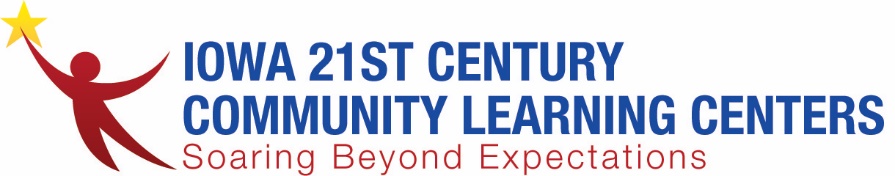 Iowa 21CCLC Director’s MeetingAgendaJuly 30 2020Conference Call 1-515-604-9985, passcode 123766Please mute your phones when not speaking Attendance/Roll CallSummer check in – if you did summer programming, how did it go? If you didn’t do programming, how are you staying connected to youth and families?Contracts Financial Claims Process and Due Dates Return to Learn – Out of School time planningWhat are people planning/doing?What support or assistance do you need?ResourcesIAA You 4 Youth – PD supportIowa Ag Literacy Partnership – fall offering for learning experiencesStatewide Evaluation is posted Extended learning hoursAllowable expendituresAllowable activities APR Data Entry Windows for FY21Collection Windows: To meet the needs of most States, we will implement an adjusted schedule for 2019-2020 collection. Some States are ready to enter data. Some States may not be able to enter data right now, so a second window is scheduled. The windows are:Window ISEA Only Setup            Tues, May 19, 2020 – Mon, May 25Summer 2019              Tues, May 26 – Mon, Jul 13  Fall 2019                       Tues, Jul 14 – Mon, Aug 17   Spring 2020                  Tues, Aug 18 – Mon, Aug 31 Window IISEA Only Setup            Tues, Sep 1 – Mon, Sep 14Summer 2019              Tues, Sep 15 – Mon, Oct 26  Fall 2019                       Tues, Oct 27 – Mon, Dec 21 Spring 2020                  Tues, Dec 22 – Mon, Feb 15, 2021Reminders from the Iowa Afterschool AllianceFY21 Committee Calendar invites have been sentBest Practice Webinars are held on the 4th Tuesday at 10am and are recorded to the website.FY21 Calendar Dates and PD Dates have been shared (subject to change)Newsletter Statewide Data Collection planEnrichment Coach opportunityPD line itemLongitudinal dataQuality Improvement Opportunity (email sent 7/28)